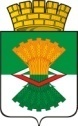 ДУМА  МАХНЁВСКОГО МУНИЦИПАЛЬНОГО ОБРАЗОВАНИЯтретьего созываРЕШЕНИЕот   2 декабря 2015  года             п.г.т. Махнёво                      № 42   Об определении размеров  оплаты  труда Главы муниципального образования, Председателя Думы муниципального образования,  муниципальных служащих Махнёвского муниципального образования           В соответствии  с п. 4 ст. 86, ст.136 Бюджетного Кодекса Российской Федерации,   ст. 53 Федерального закона   от 06.10.2003 N 131-ФЗ  "Об общих принципах организации местного самоуправления в Российской Федерации", п. 2 ст. 22 Федерального закона от 02.03.2007 года  № 25-ФЗ «О муниципальной службе в Российской Федерации»,    руководствуясь Уставом Махнёвского муниципального образования, Дума Махнёвского муниципального образованияРЕШИЛА: 1.Установить:       1) размер должностного оклада Главы муниципального образования    (приложение № 1);             2) размер должностного оклада Председателя Думы  муниципального образования (приложение № 2); 3) размеры должностных окладов муниципальных служащих, замещающих должности муниципальной службы, учреждаемые для обеспечения исполнения полномочий Председателя Думы муниципального образования, осуществляющего свои полномочия на постоянной основе, Думы муниципального образования (приложение № 3);        4) размеры должностных окладов муниципальных служащих, замещающих должности муниципальной службы, учреждаемые для обеспечения исполнения полномочий Администрации муниципального образования, иных органов местного самоуправления (приложение № 4);        5) размеры должностных окладов муниципальных служащих, замещающих должности муниципальной службы, учреждаемые для обеспечения исполнения полномочий территориальных органов Администрации муниципального образования (приложение № 5).2. Настоящее Решение распространяет своё действие на правоотношения, возникшие   с 14 октября 2015 года.        3.  Решение Думы   муниципального образования, в состав  территории которого входит поселок городского типа Махнево, от 29.10.2008 № 35 «Об определении размеров оплаты труда Главы муниципального образования, муниципальных служащих Махнёвского муниципального образования» (с изменениями от 16.01.2009  № 76, от 17.06.2009  № 145,  от 27.10.2010 № 341, от 23.06.2011 № 52, от 25.10.2012 № 273, от 10.10.2013 № 387) признать утратившим силу.4. Настоящее Решение  опубликовать  в  газете «Алапаевская искра».5. Контроль за исполнением настоящего Решения возложить на Председателя Думы  Махнёвского муниципального образования.Председатель Думы муниципального образования                                            И.М.АвдеевГлава муниципального образования				А.В.ЛызловПриложение № 1к Решению Думы Махнёвского                                                                          муниципального образования                                                                             от  02.12.2015   №	 42					 Размер должностного оклада Главы муниципального образования Приложение № 2к Решению Думы Махнёвского                                                                          муниципального образования                                                                         от  02.12.2015   №	 42		 Размер должностного оклада Председателя Думы  муниципального образования                                                     Приложение № 3к Решению Думы Махнёвского                                                                          муниципального образования                                                                         от  02.12.2015   №	 42		      Размеры должностных окладов муниципальных служащих, замещающих  должности муниципальной службы, учреждаемые для обеспечения исполнения полномочий Председателя Думы  муниципального образования, осуществляющего свои полномочия на постоянной основе, Думы муниципального образованияПриложение № 4к Решению Думы Махнёвского                                                                          муниципального образования                                                                            от  02.12.2015   №	 42		Размеры должностных окладов муниципальных служащих, замещающих должности муниципальной службы, учреждаемые для обеспечения исполнения полномочий Администрации муниципального образования, иных органов местного самоуправления  Приложение № 5к Решению Думы Махнёвского                                                                          муниципального образования                                                                         от  02.12.2015   №	 42		Размеры должностных окладов муниципальных служащих, замещающих должности муниципальной службы, учреждаемые для обеспечения исполнения полномочий территориальных органов Администрации муниципального образованияНаименование должностиЕжемесячный должностной оклад (в рублях)Глава муниципального образования  (высшее должностное лицо муниципального образования)15800Наименование должностиЕжемесячный должностной оклад (в рублях) Председатель Думы муниципального образования, осуществляющий свои полномочия на постоянной основе15800Наименование должностиЕжемесячный должностной оклад (в рублях)главный специалист7721-9522ведущий специалист6540-7627специалист 1 категории6043-6538специалист 2 категории4701-6040Наименование должностиЕжемесячный должностной оклад  (в рублях)заместитель главы Администрации муниципального образования10742председатель (начальник, заведующий) органа  местного самоуправления10386председатель (начальник, заведующий) отраслевого (функционального) органа Администрации муниципального образования8579-9670заместитель председателя (начальника, заведующего)  органа  местного самоуправления8579-9670председатель (начальник, заведующий) структурного подразделения Администрации муниципального образования, не входящего в состав другого структурного подразделения9523инспектор контрольного органа муниципального образования8505главный специалист7721-9522ведущий специалист6540-7627специалист 1 категории6043-6538специалист 2 категории4701-6040Должности муниципальной службыРазмеры должностных окладов (в рублях)Размеры должностных окладов (в рублях)Должности муниципальной службысвыше 5 тыс. человек до 10 тыс. человекдо 5 тыс. человек123глава (начальник, заведующий) территориального органа Администрации муниципального образования95238579заместитель главы (начальника, заведующего) территориального органа Администрации муниципального образования8572специалист 1 категории6043-65386043специалист 2 категории4701-60404701